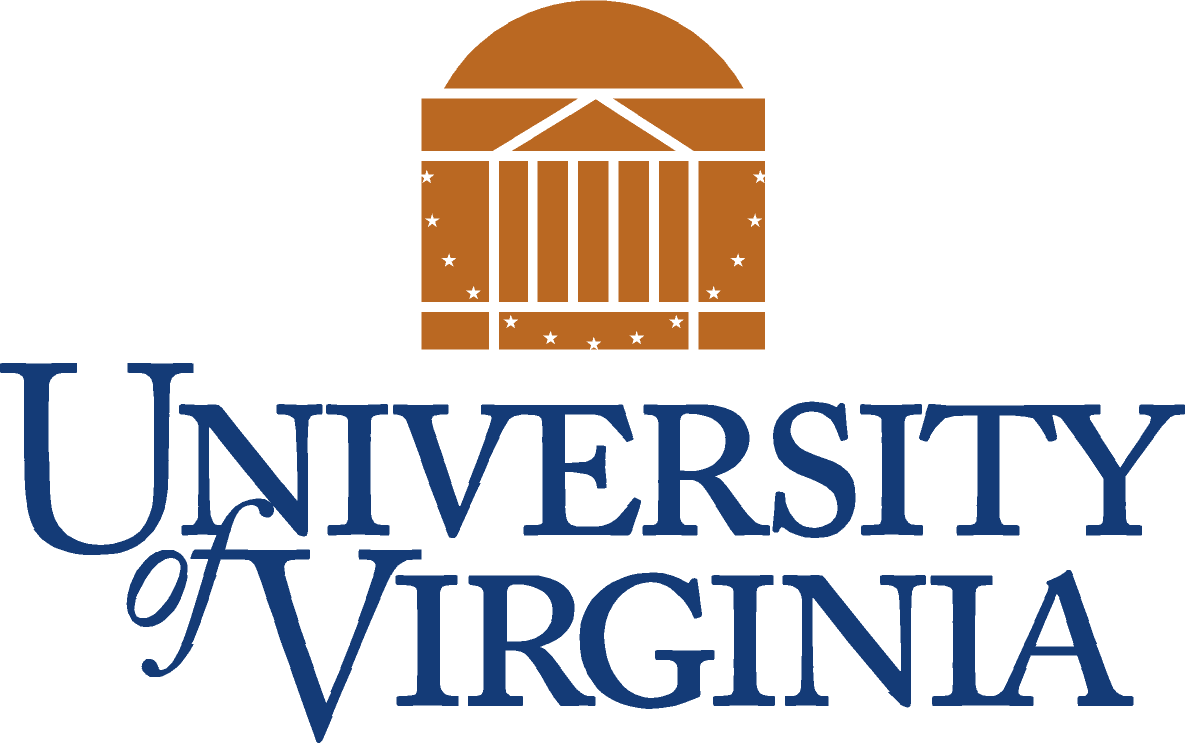 대학교 정보 통신 기술접근성일자:			2006년 06월 09일정책 ID # 		IRM-008상태: 			최종정책 유형: 		본 대학교연락 사무실:		기회 균등 및 민권 사무실감독자:		본 대학교 총장적용 대상: 	본 대학교 학술 분과, 의료 센터, 와이즈 칼리지.목차:정책 강령정책 도입 사유:본 정책은 버지니아 대학교 커뮤니티가 정보 통신 기술과 관련하여 고등 교육 및 의료 센터에 적합한 접근성 기준, 가이드라인, 교육, 도구, 수단을 적용함으로써 정보 통신 기술에 대한 균등한 접근 기회 제공을 촉진하도록 지원하기 위해 수립되었습니다. 본 정책의 목표는 독립성을 향상시키는 환경, 미국장애인법과 1973년 재활법상 가이드라인을 충족하는 환경에서 이 같은 접근 기회를 제공하는 것입니다. 본 정책은 장애인이 정보 통신 기술에 접근하고 이를 사용할 수 있도록 하는 최선의 실무 기준 및 가이드라인을 정하고 있습니다.강령에 사용된 용어의 정의:접근성: 신체 장애 여부와 관계없이 본 대학교 커뮤니티의 모든 구성원에게 정보 통신 기술에 충분히 접근할 기회를 제공하고자 하는 본교의 목표를 의미합니다.정책 강령:장애인을 위한 정보 통신 기술의 확보, 개발 및/또는 유지 관리, 그리고 사용자 지원 서비스는 재활법 섹션 508, 월드 와이드 웹 컨소시엄의 "웹 콘텐츠 접근성 가이드라인"에 명시된 접근성 기준에 부합하며, 본 대학교 및 본교 의료 센터의 환경에 적합하도록 조정되어 있습니다.새로운 기술이 수시로 개발되고 사용자들의 요구도 변화하는 만큼, 접근성 기준은 발전 및 변경 가능한 형태로 마련됩니다. 동시에, 접근성 교육 및 지원 서비스 측면의 경우 접근성 기준은 일관된 프레임워크를 유지합니다. 본 대학교에서 정보 통신 기술의 확보, 프로그램, 서비스를 담당하는 개발 인력, 유지 관리 인력, 교육 인력, 지원 인력은 장애인용 접근성 기준에 관한 기술적 지식을 충분히 보유하고 있습니다.정보 통신 기술 접근성에 관한 리소스는 http://www.virginia.edu/accessibility에 정리되어 있으며, 버지니아 대학교 와이즈 칼리지의 리소스는 http://www.uvawise.edu/ada/index.html에서 확인 가능합니다.관련 정보:미국 연방 정부 – 미국장애인법, 1973년 재활법 섹션 504에 명시된 기준미국 연방 정부 – 1973년 재활법 섹션 508에 명시된 기준월드 와이드 웹 컨소시엄(W3C)은 웹이 그 잠재력을 최대한 발휘할 수 있도록 상호 운영(상호 통신) 가능한 기술, 즉 관련 사양, 가이드라인, 소프트웨어, 도구를 개발하는 국제 단체입니다. W3C는 정보, 상거래, 통신, 공동의 이해를 위한 포럼이라고 할 수 있습니다. 본 정책과 특히 관련성 높은 가이드라인은 웹 콘텐츠 접근성 가이드라인 1.0(저작권: © 1999 W3C(MIT, INRIA, Keio), 무단 전재 및 복제 금지), 그리고 웹 콘텐츠 접근성 가이드라인 2.0(저작권: © 2005 W3C ® (MIT , ERCIM , Keio), 무단 전재 및 복제 금지)입니다. W3C의 책임, 상표, 문서 사용에 관한 규칙이 적용됩니다.정책 배경:2005년 버지니아 주 개혁 고등 교육 재정 및 행정적 운영에 관한 법에 따르면, 교육 기관은 주에 대한 일정한 약정을 준수할 경우 재정 및 행정적 운영상 추가적인 권한을 부여받게 됩니다. 버지니아 대학교가 주와 체결한 운영 계약에 따르면 본교의 정보 통신 기술 구조 및 인프라 관리 그리고 지속적 운영을 위한 권한과 책임은 본교에 전적으로 위임되어 있으며, IT 접근성도 이에 포함됩니다. 위임된 사항 중에는 이 같은 활동을 수행함에 있어 주에서 정한 기준을 따르는 대신 업계 내 최선의 실무 기준에 맞추고 본 대학교의 환경에 적합하도록 조정할 권한도 포함되어 있습니다. 본 정책에는 업계 내 최선의 실무 기준이 기록되어 있으며, 본 대학교는 해당 기준에 부합하도록 IT 접근성 활동을 수행합니다.